Inschrijfformulier Ducati 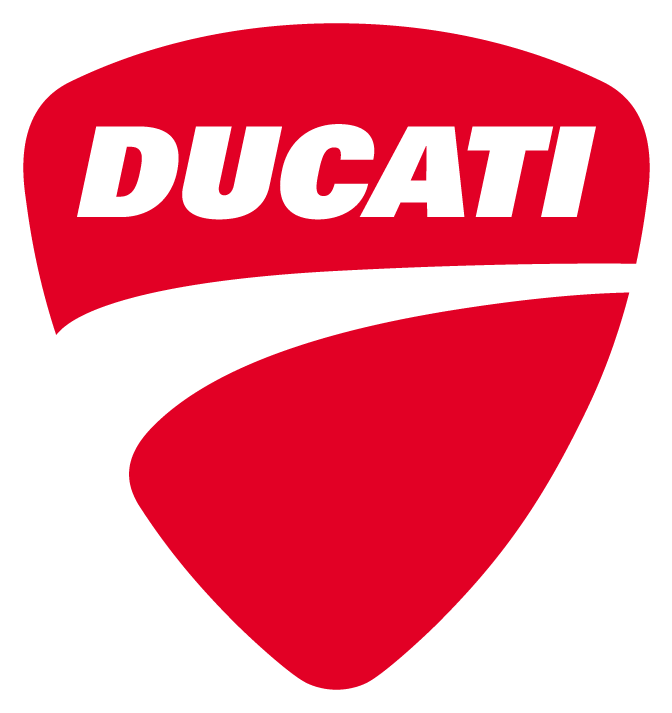 MotoGP 28 t/m 30 juni 2019Ducati MotoGP Tickets** DOC Lidmaatschap nummer(s):Gegevens motorfietsVul hier per ticket de gegevens van de betreffende motorfiets in. Deze gegevens hebben wij nodig voor de parkeerkaarten.Parkeerkaart 1***	Parkeerkaart 2	Parkeerkaart 3	Parkeerkaart 4MerkTypeKenteken*** Per Ducati MotoGP tickethouder is er 1 parkeerplaats beschikbaar. De parkeerplaatsen zijn alleen bestemd voor Ducati motorfietsen.Gegevens auto (indien u met de auto komt)
 KentekenGelieve het totaalbedrag over te schrijven naar: “Circuit van Drenthe B.V. te Assen" BIC: ABNANL2A  IBAN: NL59 ABNA 0640 1454 69 met als mededeling "Ducati MotoGP".U dient het formulier op te slaan en vervolgens ingevuld als bijlage te verzenden naar info@ducati.nl met als onderwerp "MotoGP Assen 2019".Datum: 							Handtekening: Aanhef……………………………Voornaam*……………………………Achternaam*……………………………Geboortedatum*……………………………Adres*……………………………Telefoon*……………………………Postcode*……………………………Emailadres*……………………………Woonplaats*……………………………Land*……………………………*Verplicht in te vullenPrijsPrijsAantalBedragDucati MotoGP ticket - MotoGP Assen – 28 t/m 30 juni 2019€165DOC Leden - Ducati MotoGP ticket – MotoGP Assen – 28 t/m 30 juni 2019**€155Totaal